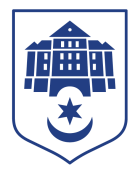 Тернопільська міська рада восьмого скликанняПротокол № 39позапланового засідання виконавчого комітету міської ради13.07.2021				Початок засідання								16.00Головуючий: Надал Сергій.Присутні на засіданні: Надал Сергій, Хімейчук Іван, Гірчак Ігор, Дідич Володимир, Остапчук Вікторія, Якимчук Петро, Корнутяк Володимир, Кошулінський Руслан, Кузьма Ольга, Туткалюк Ольга. Відсутні: Крисоватий Ігор ,Стемковський Владислав, Осадця Сергій, Солтис Віктор, Татарин Богдан. Запрошені: Соколовський Олег.Кворум є – 10 членів виконавчого комітету. СЛУХАЛИ: -  Про внесення змін в рішення виконавчого комітету міської ради від 10.03.2021 № 183 «Про затвердження титульного спискукапітального ремонту тротуарів Тернопільської міської територіальної громади на 2021 - 2022 роки».	-  Про усунення порушень у сфері земельногозаконодавства та містобудування.ДОПОВІДАЛИ: Соколовський Олег, Остапчук Вікторія.ГОЛОСУВАННЯ: за – 10, проти – 0, утримались – 0.ВИРІШИЛИ: рішення № 574, 575 додаються.Міський голова						Сергій НАДАЛІрина Чорній  0674472610